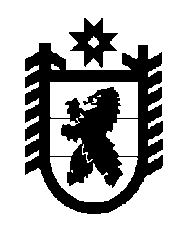 Российская Федерация Республика Карелия    РАСПОРЯЖЕНИЕГЛАВЫ РЕСПУБЛИКИ КАРЕЛИЯВнести в состав организационного комитета «Победа» (далее – организационный комитет), утвержденный распоряжением Главы Республики Карелия от  27 ноября 2009 года № 845-р (Собрание законодательства Республики Карелия, 2009, № 11, ст. 1278; 2011, № 1, ст. 32; № 9, ст. 1430; 2012, № 6, ст. 1124; № 10, ст. 1797; № 12, ст. 2195; 2013, № 7, ст. 1220; 2014, № 2, ст. 179; № 3, ст. 372; № 11, ст. 2017), следующие изменения:1) включить в состав организационного комитета следующих лиц:Баев В.Г. – заместитель Главы Республики Карелия по региональной политике, заместитель председателя организационного комитета;Алексеева Е.В. – председатель правления Карельской региональной общественной организации «Межвузовский центр межнационального общения и патриотического воспитания» (по согласованию);Жук Ю.В. – председатель совета Регионального отделения Общероссийской общественно-государственной организации «Добровольное общество содействия армии, авиации и флоту России» Республики Карелия (по согласованию);отец Андрей (Верещагин А.И.) – протоиерей, настоятель Местной религиозной организации православный Приход Екатерининского храма г. Петрозаводска Петрозаводской и Карельской Епархии Русской Православной Церкви (Московский Патриархат) (по согласованию);Утикеев М.М. – заместитель директора – начальник службы информационных программ телевидения федерального государственного унитарного предприятия Государственная телевизионная и радиовещательная компания Карелия (дочернее предприятие Всероссийской государственной телевизионной и радиовещательной компании) (по согласованию);Хидишян Е.А. – Министр здравоохранения и социального развития Республики Карелия;2) указать новые должности следующих лиц:Воронов М.А. – Министр по делам молодежи, физической культуре и спорту Республики Карелия;Макаров А.А. – генеральный директор автономного учреждения Республики Карелия «Издательство «Периодика»;3) исключить из состава организационного комитета Дубинину Н.Н., Мануила (Павлова В.В.), Тихонова М.А., Удовенко А.Д., Хапцову М.О., Шабанова Ю.А.            Глава Республики  Карелия                                                             А.П. Худилайненг. Петрозаводск25 июня  2015 года № 198-р